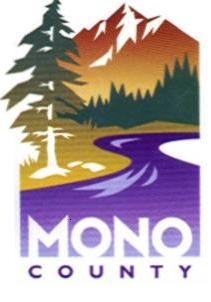 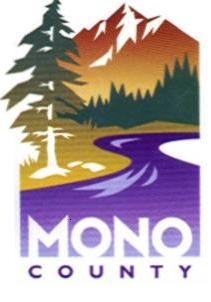 SPECIAL MEETINGAUGUST 2, 2017 – 11:00 A.M.